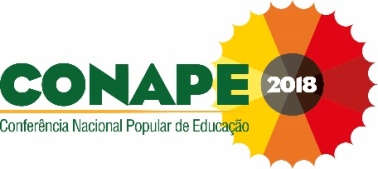 FICHA DE INSCRIÇÃONome: Endereço:Telefone:E-mail:Instituição:Titulação: RG:						CPF:Valor: R$                                           Data de inscrição: TRABALHO APRESENTADOTítulo:Nome do(a) expositor(a):COMPROVANTE DE PAGAMENTO (anexo)CONTA PARA DEPÓSITO: Banco do Brasil S/A - 001Agência: 0452-9Conta Corrente: 49.207-8CNPJ: 00.579.136/0001-06Favorecido: CNTEComissão:Andrea Barbosa Gouveia - Associação Nacional de Pós-Graduação e Pesquisa em Educação (Anped)Lucilia Augusta Lino de Paula - Associação Nacional pela Formação dos Profissionais da Educação (Anfope)João Ferreira de Oliveira – Associação Nacional de Política e Administração da Educação (Anpae)Ivany Rodrigues Pino - Centro de Estudos Educação & Sociedade (Cedes)Márcia Maria Gurgel Ribeiro - Fórum Nacional de Diretores de Faculdades, Centros de Educação ou Equivalentes das Universidades Públicas Brasileiras (Forumdir)Rubens Barbosa - Associação Nacional de Pesquisa em Financiamento da Educação (Fineduca)